ГУО «Хоревская средняя школа»Областная экологическая игра «В любую пору года живи в ладу с природой»Второй этап – выполнение заданий по теме «Биоразнообразие», «Качество атмосферного воздуха»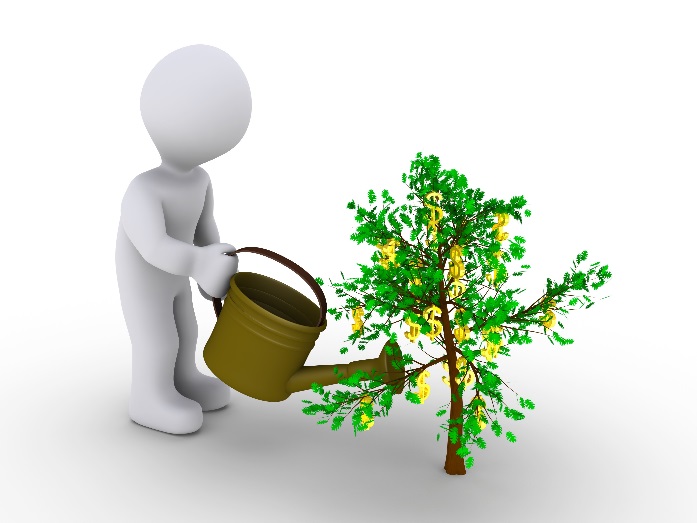 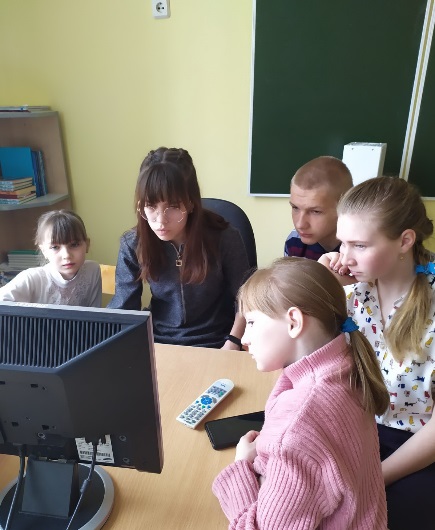 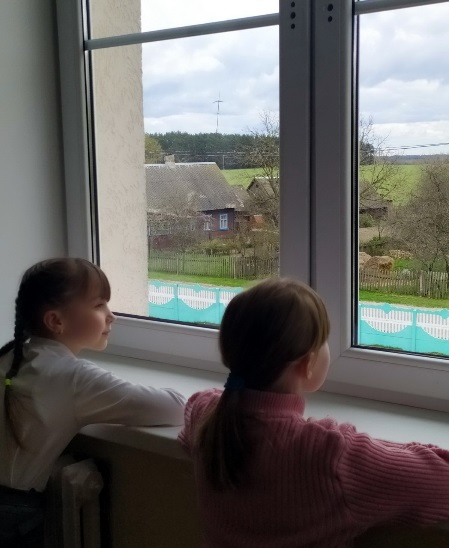 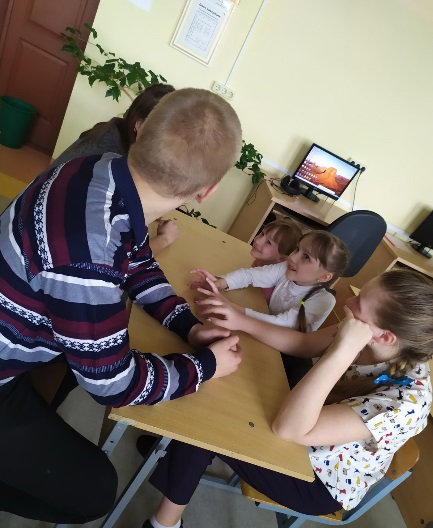 ВЫПОЛНЕНИЕ ЗАДАНИЙ ПО ТЕМЕ «БИОРАЗНООБРАЗИЕ»На фотографиях изображены:1. Синица большая2. Сойка обыкновенная3. Кукушка обыкновенная4. Ласточка деревенская5. Грач6. Цапля белая7. Снегирь обыкновенный8. Ворона серая9. Сова попуанская10. Сорока европейскаяИзображены следующие силуэты следующих птиц:1. Сокол2. Чибис3. Утка4. Дятел5. Голубь6. Кукушка7. Снегирь8. Воробей9. Галка10. СкворецПлан по повышению биоразнообразия в ГУО «Хоревская средняя школа»Построить кормушки;Построить жильё для птиц;Соорудить жильё для беспозвоночных;Разместить на территории школьного двора клумбу для бабочек;Увеличить количество зеленых насаждений;Обеспечить уход за уже имеющимися растениями;Проводить профилактические беседы с учащимися школы, работниками школы и местным населением об сохранении зелёных насаждений, птиц и насекомых на территории школьного двора;Обратиться к председателю Хоревского сельского совета Пстыга А.Г. с просьбой оказать помощь в очистке пруда, который находится возле школы.Данные мероприятия будут способствовать увеличению биоразнообразия на территории учреждения образования.ВЫПОЛНЕНИЕ ЗАДАНИЙ ПО ТЕМЕ «КАЧЕСТВО АТМОСФЕРНОГО ВОЗДУХА»Время проведения мониторинга с 14.00 до 15.00.Вывод: Возле территории школы проезжает небольшое количество машин. Они не оказывают большого влияния на изменение атмосферного воздуха. Но тем не менее мы решили составить план действия по улучшению качества атмосферного воздуха и применить его на практике.План действий по улучшению качества атмосферного воздуха вблизи ГУО «Хоревская средняя школа»  1.Чтобы уменьшить количество поступление вредных веществ на территорию школьного двора, необходимо осенью, по мере возможности приобретения, высадить следующие деревья и кустарники, которые наиболее эффективно задерживают вредные вещества от проезжающих машин:-липа и клен (обладают наибольшей газопоглотительной способностью);-тополь, ясень, вяз гладкий, липа широколиственная, ива белая (поглощают сернистый газ); - яблоня обыкновенная (поглощает оксид азота); - каштан конский, липа сердцевидная, тополь черный (поглощают свинец);- дубы (поглощают радиоактивность);- хвойные (поглощают пыль на протяжении года).2.Ограничить стрижку крон деревьев, так как чем шире крона дерева, тем больше оно очищает воздух3. Не уничтожать на пришкольной территории одуванчик, так как он поглощает свинец.4. Рекомендовать учащимся школы и работникам школы пользоваться велосипедами.5. Кустарники будем подбирать с таким расчетом, чтобы основная масса их цвела в апреле июне и выглядела привлекательно в осенний период при изменении окраски листьев. Желтые листья растений красиво смотрятся на зеленых газонах.6. Проводить профилактические беседы с учащимися школы, работниками школы и местным населением об улучшении атмосферного воздуха и озеленении близлежащих территорий.Временной промежутокКоличество проезжающего легкового транспортаКоличество проезжающего грузового транспорта0-10 мин5110-20 мин2020-30 мин1030-40 мин0040-50 мин0050-60 мин21Всего за 1 час102